Paroisse Saint Eloi du Garun - 10, rue Saint-Eloi, 35360 Montauban-de-Bretagne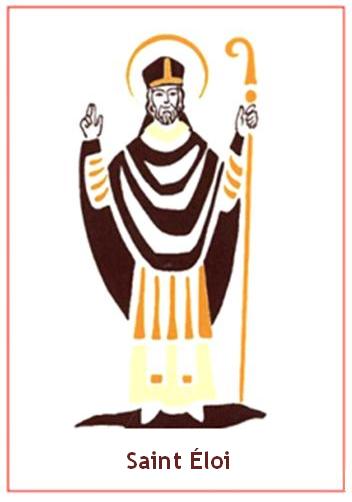 Boisgervilly - La Chapelle du Lou du Lac - Irodouër - Landujan - MédréacMontauban de Bretagne/Saint M'Hervon - Saint Uniac02.99.06.61.72 - paroissesteloi@yahoo.fr – rennes.catholique.fr/paroissesteloiInscription en Catéchèse, en Aumônerie - Année 2020-2021Ces données sont exclusivement à l’usage de la Paroisse, et pour les enfants qui recevront un sacrement, elles seront utilisées pour les registres paroissiaux.Mr (Nom et Prénom) :	Mme (Nom et Prénom) :	Adresse complète  	Tél. fixe :                                                     	Tél. portable : E-mail (bien lisible, merci) :                                                     @Nous inscrivons pour 2020 – 2021Prénom et Nom	Date et lieu de naissance  	................................................................. ..............................Dans le groupe suivant (cochez la case qui correspond à la situation de votre enfant) :	       Caté  4/6 ans               	         Caté  7 ans                		      Caté  8/11 ans         							 		      6è et Profession de Foi             		      Aumônerie (de la 5ème à la terminale)Et pour la préparation (à entourer si votre enfant va recevoir dans l’année 2020-2021 un sacrement) :		Première Communion 				Confirmation            		   (après 3 années de caté)                           	 En 2020-2021, sera en classe de :   Maternelle    CP     CE 1     CE 2     CM 1     CM 2     6ème    5èmeet +Ce que l'enfant a déjà vécu dans sa vie ChrétienneBaptême                	oui - non 	le  ……………………………   	à….……………………………(Merci de fournir un certificat de baptême, s’il a eu lieu hors de la Paroisse Saint Eloi du Garun)Si l'enfant n'est pas baptisé, il participe à 2 années de catéchèse et il sera préparé au Baptême au cours de la 2è année de caté. Merci de passer sans tarder au presbytère de Montauban pour faire la demande de Baptême.Première Communion  	oui - non    	le ……………………………..   	à……………………………….Profession de Foi 	oui - non    	le …………………………….    	à…………………………….…	Signature des parentsTourner  s.v.p.                                                                                                                                                                                                                                                     Autorisation parentaleMr/ Mme ………………………………………………………..          autorise mon fils, ma fille ……………………………………………………………à pratiquer toutes les activités proposées par la catéchèse de la paroisse Saint Eloi du Garun.J'autorise les responsables à prendre toute décision destinée à faire donner à mon fils, ma fille, les soins médicaux 	et chirurgicaux nécessaires en cas d'accident.J'autorise les photos et le droit à l'image dans le cadre de la paroisse.J'autorise mon fils, ma fille…………………………………………………………..à partir seul(e) de la séance de caté.    à partir avec une personne extérieure à la famille (nommer toutes les personnes susceptibles de pouvoir l'emmener) ……………………………………………………………………………………………………………………………………………………………………………………. ……………………………………………………………………………………………………………………………………………………………………………………. Fait à …………………………………………………     le………………………………………..    Signature : Participation aux  frais à joindre à l’inscription (les chèques ne seront débités que fin septembre)Si votre enfant va recevoir un sacrement dans l’année, les frais de préparation à ce sacrement sont à ajouter.Chèque à l’ordre de Paroisse Saint-Eloi-du-Garun (noter le nom et prénom de l’enfant au dos du chèque) ou espèces.  La participation aux frais ne doit pas être un empêchement à la catéchèse de l’enfant.Contacts des responsables de niveauxGroupes      Frais      Frais4-6 ans20€15 séances dans l’année7 ans  (CE1)28€Cette somme couvre le livre de l’enfant et  les frais généraux : chauffage, photocopies, matériel commun.8- 11 ans (CE2 – CM2)28€Cette somme couvre le livre de l’enfant et les frais généraux : chauffage, photocopies, matériel commun.11 ans (6ème)25€Année de préparation à la Profession de Foi.Il est demandé aux enfants de se procurer le Nouveau Testament. Participation au week-end TIM à Saint-Malo 29-30 mai 2021 (environ 45€)Club J (5è, 4è, 3è)Aumônerie paroissiale5€Participation au week-end CAP à Saint-Malo 5-6 juin 2021 (environ 45€)SacrementsFraisPréparation à la Première Communion9€Préparation à la Confirmation 15€Caté  4-6 ansflorence.lothe@gmail.com caté 7 ans (CE1)florence.lothe@gmail.comcaté 8-11 ans (CE2-CM2)Préparation au Pardon et à la Première CommunionJoëlle Le Plénier joellem@wanadoo.frmarie.madeleine.deniaud@wanadoo.fr11 ans / Profession de Foi – 6è alain.fournis@wanadoo.fr Club J (5è, 4è, 3è)Aumônerie paroissiale pendant les années CollègeConfirmationjennyquintin@orange.fr  